Jan Amos KomenskýDoplň chybějící písmena ve větách. Nalezneš město, kde je J. A. Komenský pochován.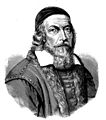 Jan Amos Komeský se narodil 28. března 1592.Byl biskupem jednoty brtrské.Roku 1628 odešel do vyhnnství.Cestoval po Evopě.Za svého života působil ve Švésku a Polsku.Konc života strávil v Nizozemí.Je nazývá učitelem národů.Jan Amos Komenský je autorem známé knihy, její název ti prozradí tajenka.	menší než oceán	panovník	bratr Kaina	africký veletok	zvíře, které vydává ÍÁ	představený kláštera	dřívější jazyk	kyselý roztok	evropská sopka	rty jinak	francký kupecPoskládej písmena uvnitř rámečků tak, aby vznikl český název knihy z předchozí tajenky.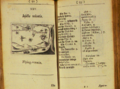 		………….	………..	…………………Jan Amos Komenský – život a dílo Vyřeš správné znění vět. Zvýrazněná slova a data jsou již správně.1 – NODALRI  SE  28.  BANZŘE  V  REOC  1592  NA  JNIÍŽ  MAVORĚ.___________________________________________________________________2 – BLY  UITČELME, SPSOIVALEMTE   A  BIUSKPEM  JEDYTNO  BRARSTÉK.___________________________________________________________________3 – RODČEI  MU  UMÍRÍJA  NA  MRO.  PO  BIĚVT  NA  BÉLÍ  HŘOE  BLY ___________________________________________________________________PROÁNNSDELOVÁ,  PROTOŽE  OD ÍM LT  ZMĚINT  VRUÍ.___________________________________________________________________4 – MUESL  EMIGROVAT  A  POBÝLAV  V CIÍCHZ  ZEÍCHM (PLSKOO ,ŠVDÉSKO, ___________________________________________________________________ANELIG,  UHYR)._____________________5 – ZED  SE  VĚNVALO  PSAÍN  KNHI._______________________________________________6 - V  POLMÉSK  MĚTĚS  LEŠNĚ  MU  SHOLEŘ  SKOOR  CEÝL  ČESKO – ___________________________________________________________________LATINSKÝ  SLOKÍVN  A  DAŠÍL  RUPIKOSY._____________________________________________________________7 – NAPLAS  NAPŘÍKLAD: STĚV  V  OZACHBRE,  BRÁAN  JAŮZYK  OTEVŘÁEN,___________________________________________________________________ ŠOLKA  HUOR,  LABYRINT  SVĚAT  A  RJÁ  SRCED.___________________________________________________________________8 – ZEŘEML  15.  LADOPISUT  V  RECO  1670  V AMSTERDAMU.___________________________________________________________________Co se Komenskému nelíbilo na tehdejší škole/výuce?______________________________________________________________________________________________________________________________________ ___________________________________________________________________ ___________________________________________________________________Jaké změny chtěl Komenský ve škole udělat?______________________________________________________________________________________________________________________________________ ___________________________________________________________________ ___________________________________________________________________ Na  mapě Evropy si vyhledej státy, ve kterých pobýval J. A. Komenský.MKÁNOOLOEPS